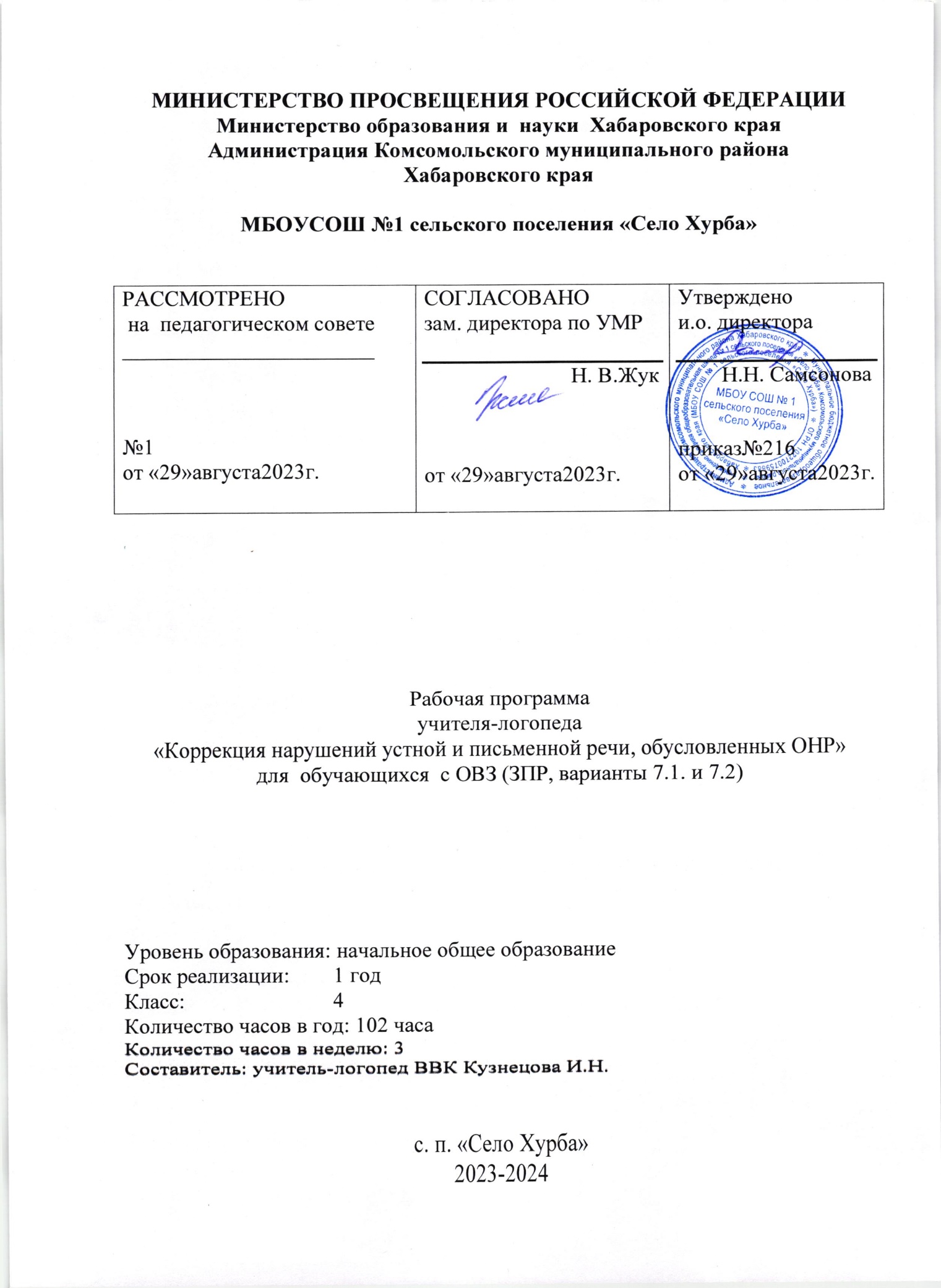 ПОЯСНИТЕЛЬНАЯ ЗАПИСКАВ последнее время наблюдается рост различных отклонений психического развития, в том числе и задержка психического развития (ЗПР), которая проявляется, прежде всего, в замедлении темпа психического развития. При поступлении в школу у детей с ЗПР обнаруживается недостаточность общего запаса знаний, ограниченность представлений об окружающем мире, незрелость мыслительных процессов, недостаточная целенаправленность интеллектуальной деятельности, быстрая ее пресыщаемость, преобладание игровых интересов.У детей с ЗПР отмечаются различные нарушения устной и письменной речи. Поэтому необходима организация целенаправленного коррекционно - развивающего процесса, предполагающего коррекцию не только познавательной, но и речевой деятельности. Данная проблема в работе с детьми с ОНР и ЗПР младшего школьного возраста является очень актуальной.Адаптированная программа логопедического сопровождения обучающихся с ЗПР разработана на основе:• Конституция РФ;• Конвенция о правах ребенка;• Федеральный закон «Об образовании в Российской Федерации» от 29.12.2021г № 273-ФЗ (ред. от 04.08.2023 N 479-ФЗ);• Федеральный закон «О персональных данных» от 27.07.2006 № 152 – ФЗ (ред. от 06.02.2023 N 8-ФЗ)• Приказ Министерства просвещения России от 31.05.2021 N 286 (ред. от 08.11.2022) "Об утверждении федерального государственного образовательного стандарта начального общего образования»;• Приказ Министерства просвещения России от 31.05.2021 N 287 (ред. от 08.11.2022) "Об утверждении федерального государственного образовательного стандарта основного общего образования"• Письмо Министерства образования РФ от 14.12.2000г. №2 «Об организации работы логопедического пункта общеобразовательного учреждения»;• Письмо Министерства просвещения России от 10.08.2020 N ВБ-1589/07 "Об оказании логопедической помощи»;• Распоряжение Министерства просвещения России от 06.08.2020 N Р-75 "Об утверждении примерного Положения об оказании логопедической помощи в организациях, осуществляющих образовательную деятельность» (ред. от 06.04.2021 № Р-77);• Постановление Главного государственного санитарного врача РФ от 28.09.2020 N 28 "Об утверждении санитарных правил СП 2.4.3648-20 "Санитарно-эпидемиологические требования к организациям воспитания и обучения, отдыха и оздоровления детей и молодежи"Адаптированная программа логопедического сопровождения обучающихся с ЗПР разработана с использованием рекомендаций ведущих специалистов в области логопедии: Козыревой Л.М., Ефименковой Л.Н., Мисаренко Г.Г., Садовниковой И.Н., Лалаевой Р.И., Коноваленко В.В., Коноваленко С.В., Тикуновой Л.И., Игнатьевой Т.В., Лопухиной И.С. и с опорой на общеобразовательную программу начальной школы (1-4) по русскому языку. Содержание программы может быть дополнено, изменено в ходе логопедической работы в зависимости от особенностей усвоения программного материала учащимися младших классов с ЗПР.Варианты 7.1 и 7.2 адаптированной программы логопедического сопровождения адресован обучающимся с ЗПР, которые характеризуются уровнем развития несколько ниже возрастной нормы, отставание может проявляться в целом или локально в отдельных функциях (замедленный темп или неравномерное становление познавательной деятельности). Отмечаются нарушения внимания, памяти, восприятия и других познавательных процессов, умственной работоспособности и целенаправленности деятельности, в той или иной степени затрудняющие усвоение школьных норм и школьную адаптацию в целом.Адаптированная программа логопедического сопровождения обучающихся с ЗПР обеспечивает усвоение содержание программы общеобразовательной школы. Программа построена с учетом специфики усвоения материала детьми, испытывающими трудности в обучении, причиной которых являются первичные нарушения: дефекты произношения и недостаточная сформированность фонематического восприятия, а также смысловой стороны речи (недостаточная сформированность  лексико-грамматических средств языка) – общее недоразвитие речи (ОНР).Целевой разделпограммыЦели и задачиЦель программы: освоение учащимися коммуникативной функции языка на основе ценностных ориентиров содержания образования в соответствии с требованиями ФГОС, развитие активной социальной деятельности в области речевых факторов, создание условий для успешного освоения основной общеобразовательной программы путем развития правильной четкой, выразительной устной и грамотной письменной речи.  Задачи коррекционно-развивающего сопровожденияОбщие задачи:1. Обеспечение своевременного выявления детей с задержкой психического развития.2. Определение особенностей организации коррекционно-развивающего образовательного процесса для данной категории детей в соответствии с индивидуальными особенностями каждого ребёнка, структурой нарушения.3. Создание условий, способствующих освоению детьми с задержкой психического развития адаптированной основной общеобразовательной программы основного общего образования и их интеграции в образовательном учреждении.4. Разработка и реализация коррекционно-развивающих рабочих программ, организация индивидуальных и (или) групповых занятий для детей с нарушениями в речевом развитии.5. Оказание консультативной и методической помощи педагогам в обучении и сопровождении детей с задержкой психического развития по вопросам особенностей речевого развития.6. Оказание консультативной помощи родителям (законным представителям) детей с задержкой психического развития.При обучении детей с речевыми нарушениями следует иметь в виду специфические задачи:-формирование полноценных произносительных навыков;-развитие фонематического восприятия, фонематических представлений, доступных возрасту форм звукового анализа и синтеза;-уточнение обогащение словарного запаса путем расширения и уточнения непосредственных впечатлений и ощущений об окружающем мире;-развитие связной речи (формирование и совершенствование целенаправленности и связности высказываний, точности и разнообразностилексики, внятности и выразительности речи);-формирование интереса к родному языку, навыков учебной деятельности;-усвоением приемов умственной деятельности, необходимых для овладения начальным курсом русского языка (наблюдения, сравнения и обобщения явлений языка);-воспитание у детей умений правильно составлять простое распространенное предложение; употреблять разные конструкции предложений в самостоятельной связной речи.По мере продвижения ученика в указанных направлениях на речевом материале осуществляется:- развитие у детей внимание к морфологическому составу слов и изменению слов и их сочетаний в предложении;- обогащение словаря детей преимущественно привлечением внимания к способам словообразования, к лексическому значению слов;- развитие связной речи в процессе работы над рассказом, пересказом, с постановкой определенной коррекционной задачи по автоматизации в речи уточненных в произношении фонем;- формирование и развитие навыков письма и чтения специальными методами на основе исправленного звукопроизношения и полноценного фонематического восприятия.Адресат: обучающиеся 4- х классов с ОВЗ (ЗПР, варианты 7.1 и 7.2)Характеристика детей с ЗПРОбучающиеся с ЗПР — это дети, имеющее недостатки в психологическом развитии, подтвержденные ПМПК и препятствующие получению образования без создания специальных условий.Категория обучающихся с ЗПР – наиболее многочисленная среди детей с ограниченными возможностями здоровья (ОВЗ) и неоднородная по составу.Среди причин возникновения ЗПР могут фигурировать органическая и (или) функциональная недостаточность центральной нервной системы, конституциональные факторы, хронические соматические заболевания, неблагоприятные условия воспитания, психическая и социальная депривация. Подобное разнообразие этиологических факторов обусловливает значительный диапазон выраженности нарушений — от состояний, приближающихся к уровню возрастной нормы, до состояний, требующих отграничения от умственной отсталости.Все обучающиеся с ЗПР испытывают в той или иной степени выраженные затруднения в усвоении учебных программ, обусловленные недостаточными познавательными способностями, специфическими расстройствами психологического развития (школьных навыков, речи и др.), нарушениями в организации деятельности и (или) поведения. Общими для всех обучающихся с ЗПР являются в разной степени выраженные недостатки в формировании высших психических функций, замедленный темп либо неравномерное становление познавательной деятельности, трудности произвольной саморегуляции. Достаточно часто у обучающихся отмечаются нарушения речевой и мелкой ручной моторики, зрительного восприятия и пространственной ориентировки, умственной работоспособности и эмоциональной сферы.Уровень психического развития поступающего в школу ребёнка с ЗПР зависит не только от характера и степени выраженности первичного нарушения, но и от качества предшествующего обучения и воспитания (раннего и дошкольного).Диапазон различий в развитии обучающихся с ЗПР достаточно велик – от практически нормально развивающихся, испытывающих временные и относительно легко устранимые трудности, до обучающихся с выраженными и сложными по структуре нарушениями когнитивной и аффективно-поведенческой сфер личности. От обучающихся, способных при специальной поддержке на равных обучаться совместно со здоровыми сверстниками, до обучающихся, нуждающихся при получении основного общего образования в систематической и комплексной (психолого-медико-педагогической) коррекционной помощи.Различие структуры нарушения психического развития у обучающихся с ЗПР определяет необходимость многообразия специальной поддержки в получении образования и самих образовательных маршрутов, соответствующих возможностям и потребностям обучающихся с ЗПР и направленных на преодоление существующих ограничений в получении образования, вызванных тяжестью нарушения психического развития и способностью или неспособностью обучающегося к освоению образования, сопоставимого по срокам с образованием здоровых сверстников.Рабочая программа адресована обучающимся с ЗПР, которые характеризуются уровнем развития несколько ниже возрастной нормы, отставание может проявляться в целом или локально в отдельных функциях (замедленный темп либо неравномерное становление познавательной деятельности). Отмечаются нарушения внимания, памяти, восприятия и др. познавательных процессов, умственной работоспособности и целенаправленности деятельности, в той или иной степени затрудняющие усвоение школьных норм и школьную адаптацию в целом. Произвольность, самоконтроль, саморегуляция в поведении и деятельности, как правило, сформированы недостаточно. Обучаемость удовлетворительная, но часто избирательная и неустойчивая, зависящая от уровня сложности и субъективной привлекательности вида деятельности, а также от актуального эмоционального состояния. Возможна не адаптивность поведения, связанная как с недостаточным пониманием социальных норм, так и с нарушением эмоциональной регуляции, гиперактивностью.Коррекционно-развивающая помощь детям с ЗПР может быть представлена в виде:•        Коррекции нарушений устной и письменной речи.•        Развития речевой деятельности.•        Формирования и развития коммуникативных навыков.•        Восполнения пробелов предшествующих периодов развития и обучения и предупреждения их возникновения.•        Формирования и развития различных видов устной речи.•        Обогащения и расширения словарного запаса, развитие лексической системности, формирование семантических полей.•        Коррекции отдельных сторон психической деятельности и эмоционально-личностной сферы.•        Формирования положительной учебной мотивации и механизмов волевой регуляции в процессе осуществления заданной деятельности.•        Повышения уровня общего развития.1.3. Принципы и подходы проведения коррекционно-развивающей работы учителя-логопедаВ данной рабочей программе учителя-логопеда для обучающихся с ОВЗ, учитываются возрастные, типологические и индивидуальные особенности и следующие принципы коррекционно-развивающей работы:•        принцип системности коррекционных, профилактических и развивающих общих и специфических задач;•        принцип единства диагностики и коррекции;•        приоритетности коррекции причинного типа;•        принцип учёта соотношения первичных и вторичных нарушений;•        деятельностный принцип коррекции;•        принцип учёта неравномерности детского развития;•        принцип комплексности методов логопедического, психолого-педагогического и коррекционного воздействия;•        принцип активного привлечения ближайшего социального окружения к участию в исправлении речевых нарушений;•        принцип опоры на разные уровни организации психических процессов;•        принцип программированного обучения;•        принцип возрастания сложности;•        принцип учета объема и степени разнообразия материала;•        принцип развивающего характера обучения, основывающегося на положении о ведущей роли обучения в развитии ребенка и формировании «зоны ближайшего развития»;•        принцип уровневой дифференциации задач, содержания и результатов образовательного процесса с учетом возрастных и индивидуальных особенностей;На основе данных принципов реализуются общедидактические и специфические подходы к профессиональной деятельности.Специфические подходы:•        системный подход к организации целостной системы коррекционно-педагогической работы;•        коммуникативный подход, определяющий последовательность формирования речи как средства общения и познания окружающего мира, использование в обучении детей с нарушением в развитии разных форм словесной речи (устная, письменная, альтернативные формы коммуникации и т.д.) в зависимости от этапа обучения;•        комплексный подход, который предполагает, что устранение нарушений должно носить медико-психолого-педагогический характер, т.е. опираться на взаимосвязь всех специалистов сопровождения;•        индивидуально-дифференцированный подход к реализации адаптированной образовательной программы;При этом учитываются индивидуальные и возрастные особенности детей с ОВЗ школьного возраста.1.4. Этапы реализации коррекционной логопедической программыЭтап сбора и анализа информации (информационно-аналитическаядеятельность): оценка контингента обучающихся для учёта особенностей речевого развития детей; определение специфики и их особых образовательных потребностей; оценка материально-технической базы. Диагностический этап проводится с целью диагностики состоянияречевой функции, коррекция которой ляжет в основу составления или корректировки индивидуальной программы логопедического сопровождения. В «речевой карте» записываются результаты диагностики. Конечной целью диагностического этапа является разработка индивидуальной программы логопедического сопровождения. Диагностический этап длится 1 – 2 недели (4 часа) и включает в себя следующие направления: диагностика речевой функции; разработка путей коррекции и реабилитации; разработка индивидуальной программы логопедического сопровождения.На коррекционно-развивающем этапе осуществляется реализацияразработанной индивидуальной программы логопедического сопровождения. Коррекционно - развивающий этап длится 30 недель и включает: коррекцию и развитие устной и письменной речи ребенка, профилактическую работу по предупреждению нарушений письменной речи.Аналитический этап: оценивается результативность занятийпосредством анкетных, проективных, экспериментальных и др. методов, производится анализ эффективности используемых методов и средств, и подводятся итоги коррекционной логопедической работы, определяются основные направления работы на следующий учебный год.1.5. Планируемые результаты освоения коррекционной логопедической программыОсвоение обучающимся коррекционно-развивающей логопедической программы, которая создана на основе ФГОС для детей с ОВЗ, предполагает достижение ими трех видов результатов: личностных, метапредметных и предметных.Личностные результатыНа основе предлагаемых заданий обучающийся учится следующим умениям и качествам:- осознавать и анализировать своё эмоциональное состояние;- определять эмоции других людей, сочувствовать и сопереживать им;выражать свои эмоции;- проявлять любовь и уважение к Отечеству, его языку, культуре;- понимать причины успеха и неуспеха в учении, связывать это приложенными усилиями и старанием;- находить и устанавливать смысл учения «для себя»;- с желанием и интересом выполнять учебные задания;- иметь потребность в чтении.Метапредметными результатами коррекционной работы являются: Формирование универсальных учебных действий (УУД).Регулятивные УУД: ставить учебную задачу под руководством учителя-логопеда; планировать свою деятельность под руководством учителя-логопеда; работать в соответствии с поставленной задачей; составлять план решения учебной проблемы совместно с учителем-логопедом; работать по плану и корректировать свою деятельность; определять успешность своей работы и других детей.Познавательные УУД: слушать и понимать инструкцию к учебному заданию в разных видах деятельности; повторять и воспроизводить по подобию, по памяти слоги, слова, предложения; осуществлять анализ и синтез; составлять описание объекта; строить рассуждение; устанавливать причинно-следственные связи.Коммуникативные УУД: оформлять свои мысли в устной и письменной форме (на уровне слога, слова, предложения или небольшого текста); адекватно использовать речевые средства для решения различных коммуникативных задач.Планируемые предметные результатыВ результате коррекционно-развивающей работы обучающиесядолжны знать и уметь:- отличать текст от набора предложений, написанных как текст; осмысленно, правильно читать целыми словами; отвечать на вопросы по содержанию прочитанного; составлять устный рассказ по картинке, серии картин, заданным словам;- знать предлоги и правильно употреблять их в речи, дифференцировать предлоги и приставки;- выполнять звуко-буквенный анализ слов, фонетический разбор слов; не смешивать понятия «звук» и «буква»; делить слово на слоги для переноса; ставить ударение; обозначать мягкость согласных звуков на письме; наблюдать случаи несоответствия написания и произношения;- правильно писать сложные слова с соединительными буквами о – е;- иметь знания о морфемном составе слова, уметь разбирать слова по составу, видеть и называть части слова; - уметь называть и подбирать антонимы и синонимы, использовать в речи многозначные слова и фразеологизмы;- составлять план связного высказывания;- самостоятельно формулировать и задавать вопросы, чтобы продолжать общение-диалог;- сравнивать, обобщать и делать вывод;- доказывать и рассуждать.Эти требования конкретизируются в соответствии с особыми образовательными потребностями обучающихся.2. Содержательный компонент рабочей программы2.1. Основные направления:В содержание профессиональной деятельности учителя-логопеда входит:1. Коррекционно-развивающая работа направлена на удовлетворение особы х образовательных потребностей обучающихся с ЗПР; коррекционная помощь в овладении базовым содержанием обучения; коррекцию нарушений устной и письменной речи.Основные задачи реализации содержания программы- Развитие речевой деятельности; формирование коммуникативныхнавыков; расширение представлений об окружающей действительности.- Формирование и развитие различных видов устной речи (разговорнодиалогической, описательно-повествовательной).- Обогащение и развитие словаря; уточнение значения слова; развитиелексической системности; формирование семантических полей.- Коррекция индивидуальных пробелов в знаниях.2. Диагностическая работа проводится комплексное обследование обучающихся с ЗПР: изучаются общие сведения о ребенке, социальной ситуации, их развитие и условия семейного воспитания.Уровень речевого развития определяется по следующим показателям:  •        Общая и мелкая моторика•        Строение и моторика органов артикуляционного аппарата•        Звукопроизношение•        Фонематическое восприятие•        Слоговая структура слова•        Понимание речи•        Лексико-грамматический строй речи•        Связная речь•        Письменная речь3.Консультативная работа: консультирование учителем-логопедом педагогов по вопросам выбора индивидуально-ориентированных методов и приёмов работы с обучающимися, консультативная помощь семье.4.Информационно-просветительская работа: различные формы просветительской деятельности (лекции, беседы, информационные стенды, печатные материалы), направленные на разъяснение участникам образовательных отношений вопросов, связанных с сопровождением обучения детей с ЗПР.2.2. План коррекционной работы с обучающимся с ЗПРОсновные методы работы: наглядно-демонстрационные (наблюдение, просмотр, прослушивание); словесные (рассказ, пересказ, чтение, беседа); практические (упражнения, графические диктанты).Направления коррекционной работы:развитие звуковой стороны речи (формирование полноценныхфонематических процессов, развитие навыка языкового анализа и синтеза; формирование готовности к восприятию правил орфографии, правописание которых основано на представлениях о звуковом составе слова).В результате реализации направления обучающиеся будут уметь: различать понятия «слог», «слово», «предложение», «текст», «буква», «гласный звук», «согласный звук»; будет владеть элементарными навыками языкового анализа и синтеза; фонематического анализа, синтеза, представлений.Средства: разноцветные круги для звукового анализа; ленты звукобуквенного анализа, схемы для определения места звука, схемы для определения количества слогов; буквы разрезной азбуки, буквы-магниты и т.д., УМК, различные упражнения.Упорядочение представлений о звуковой стороне речи и овладение навыками фонематического анализа и синтеза, фонематических представлений, языкового анализа и синтеза создают необходимые предпосылки для формирования и закрепления навыка правильного письма и чтения, предупреждение общей и функциональной неграмотности.Восполнение пробелов в развитии лексического запаса играмматического строя речи: уточнение, обогащение и активизация словаря, как путём накопления новых слов, так и за счёт развития умения активно пользоваться различными способами словоизменения и словообразования; уточнение значений используемых синтаксических конструкций; развитие и совершенствование грамматического оформления связной речи путём овладений навыками построения словосочетаний, моделями различных синтаксических конструкций; развитие навыков языкового анализа и синтеза; увеличение объёма знаний об окружающем мире.     В результате реализации направления обучающиеся будут уметь: активно пользоваться различными способами словообразования и словоизменения; правильно использовать слова в предложениях различных синтаксических конструкций (т.е. устанавливать связь между формой и значением); будет владеть навыками языкового анализа и синтеза; будет владеть навыками обобщения, подбора однокоренных слов, синонимов, антонимов.Средства: схемы для определения количества слов в предложении; значки различных частей речи; карточки с грамматическими заданиями; тематический словарь, УМК, упражнения.Таким образом, создаётся основа (предпосылки) для продуктивного усвоения правил правописания, связанных с полноценными представлениями о морфологическом составе слова.Развитие и совершенствование умений и навыков построения связноговысказывания: программирование смысловой структуры высказывания; установление связности и последовательности высказывания; отбор необходимых языковых средств.В результате реализации направления обучающиеся будут уметь: строить собственные высказывания в логической последовательности; уметь вести диалог; уметь сравнивать, обобщать, делать вывод, доказывать, рассуждать.Средства: сюжетные картинки; карточки для установления последовательности событий; карточки с заданиями по развитию связной речи; тексты для пересказов; УМК, упражнения.Развитие и совершенствование неречевых процессов:совершенствование моторной сферы, пространственно-временных представлений, графо-моторного навыка; совершенствование психологических предпосылок к обучению; развитие социальных навыков; совершенствование полноценных учебных умений; совершенствование коммуникативной готовности к обучению, формирование коммуникативных умений и навыков адекватных учебной деятельности.В результате реализации направления обучающиеся будут уметь: знать направления в пространстве с позиции ведущей руки, ориентироваться в схеме собственного тела; создавать пальчиковые пробы, будут владеть навыком каллиграфического письма; уметь планировать предстоящую деятельность, контролировать ход деятельности, уметь работать в определённом темпе, проводить анализ, оценку продуктивности своей деятельности; применение инструкции (схемы) при подготовке развёрнутого высказывания; соблюдать речевой этикет при общении.Средства: упражнения, УМК, схемы.Частота проведения занятий определяется характером и степенью выраженности нарушения, возрастом и индивидуальными психофизическими особенностями ребенка с ОВЗ, продолжительность занятий определяется в соответствии с санитарно-эпидемиологическими требованиями и составляет: групповое занятие – 30-40 минут, индивидуальное – 20-30 минут.Контроль реализации программы:Оценка успешности проведённой коррекционно-развивающей работы определяется:Сравнительным анализом входящей (с 1 – 15 сентября), понеобходимости, промежуточной (анализ письменных работ по русскому языку) и итоговой диагностики (с 13 – 26 мая). На основании этих данных проводится мониторинг развития устной и письменной речи. Планируется коррекционная работа на следующий учебный год.Улучшением текущих оценок по предметам языкового цикла.3. Содержание программы3.1.  Тематическое планированиеСодержание программы логопедического сопровождения обучающихся  с ОВЗ (варианты 7.1 и 7.2), имеющих недостатки чтения и письма, обусловленные ОНР Программа рассчитана на 102 часов (3 часа в неделю).Основными задачами работы на данном этапе являются:–формирование полноценного звукобуквенного анализа с установлением соотношения между буквами и звуками в слове;–дифференциация смешиваемых на письме букв, обозначающих близкие по акустико-артикуляционным свойствам звуки;–уточнение и обобщение сведений о звукобуквенном составе русского языка;–обогащение словарного запаса и накопление представлений об окружающем мире.Поставленные задачи отражаются в содержании и реализуются в ходе изучения следующих тем:Тематическое планирование логопедических занятий с учащимися 2 – х классов, имеющими недостатки чтения и письма, обусловленные ОНРКоличество часов в неделю – 3, количество учебных недель – 30недель, количество часов в год – 90 часов.Ожидаемые результатыК концу учебного года обучающиеся должны знать и уметь:- дифференцировать звуки, имеющие акустико-артикуляционноесходство;- выполнять звуко-буквенный и слоговой анализ и синтез слов;- обозначать мягкость согласных звуков на письме двумя способами;- правильно писать в словах разделительный мягкий знак;- соблюдать правила написания предложения и заглавной буквы в словах;- иметь представление об ударных и безударных гласных.Итогом коррекционного обучения на логопедических занятиях является преодоление имеющихся нарушений устной и письменной речи у обучающихся начальных классов при первично сохранном интеллекте, нормальном слухе, зрении и отсутствии задержки психического развития.Контрольно-измерительный материалФормы и средства контроляДля отслеживания результатов коррекционной работы предусмотрены следующие формы контроля: диагностика, текущий, тематический и итоговый контроль.ДиагностикаСтартовая диагностика устной речи (Т.А. Фотекова).Промежуточная диагностика: анализ диктантов, списывания, письменных работ в рабочих тетрадях.Итоговая диагностика: анализ списывания и слухового диктанта.КонтрольТекущий контроль осуществляется на каждом занятии: устный опрос, в ходе выполнения заданий, проверочные работы, тесты, самооценка учениками выполненных заданий.Целью тематического контроля является проверка усвоения учениками материала по каждой крупной теме. Используются диктанты, тесты и т.д. Осуществляется анализ и учёт специфических ошибок. Это даёт возможность при необходимости внести изменения в календарно-тематическое планирование.Итоговый контроль проводится в конце учебного года и предназначен для проверки усвоения предметных результатов и мониторинга специфических ошибок в письменных работах учащихся. Формы итогового контроля – списывание, слуховой диктант.Результативность коррекционно-развивающего обучения определяется по итогам сравнительного анализа данных стартовой и итоговой диагностики.
2.4. Планирование работы с педагогами2.5. Планирование работы учителя-логопеда с семьей ребенка с ЗПР.3. Организационный раздел3.1. Материально-технические условия:Материально-техническая база реализации рабочей программы для обучающихся с ЗПР  соответствует действующим санитарным и противопожарным нормам, нормам охраны труда работников образовательных учреждениям.В логопедическом кабинете создан и пополняется информационно-методический фонд, состоящий из методических пособий и рекомендаций по всем направлениям и видам деятельности учителя-логопеда, наглядных пособий, мультимедийных, аудио и видеоматериалов. Информационное обеспечение включает необходимую нормативно-правовую базу образования обучающихся с ЗПР и характеристики предполагаемых информационных связей участников образовательного процесса.С точки зрения оснащения кабинета и организации рабочего места специалиста в нем содержатся:Документация:- Нормативные документы (инструктивно-методические письма, законы, постановления, положения).- Рабочие программы.- Методические материалы.- Журнал учета посещаемости коррекционно-развивающих занятий.- Журнал обследования устной и письменной речи.- Речевые карты на каждого обучающегося.- Годовой план работы учителя-логопеда.- Тетради для письменных работ обучающихся.- Циклограмма работы учителя-логопеда, утвержденная руководителем образовательного учреждения, согласованная с администрацией учреждения.Диагностический материал: материал для обследования устной и письменной речи, систематизированный по годам обучения и разделам: альбомы, папки и т.д.).Методический раздел: методическая литература, материал из опыта работы учителей-логопедов образовательных учреждений, документация по взаимодействию с ППк.Наглядно-дидактический материал: дидактические материалы для обследования и коррекционной работы: пособия по развитию связной речи (предметные и сюжетные картинки для распространения или уточнения сюжетной линии); сборники рассказов для составления пересказов; дидактические пособия по развитию грамматического строя речи по темам  (согласование существительных с прилагательными, глаголами, числительными, глаголов с местоимениями, картинки и с изображением предметов, объектов, обозначаемых родственными и однокоренными словами); дидактические пособия по развитию словарного запаса: обобщающие понятия, слова-действия, признаки предметов, слова – антонимы, слова – синонимы, слова с переносным значением); наборы наглядно-графической символики (по темам: звуки, буквы, схемы для звуко-слогового анализа и синтеза, схемы для составления предложений, рассказов);альбомы для обследования и коррекции звукопроизношения, слоговой структуры слов.Оборудование: пособия для развития дыхания, зеркала по количеству обучающихся, лента звуков и букв.Мебель: стеллажи и полки для наглядных пособий, дидактических игр и методической литературы, классная доска, парты и стулья в количестве, достаточном для подгруппы детей, офисные диваны,  рабочий стол и стул.3.2. Методическое обеспечение рабочей программы1. Ефименкова Л.Н. Коррекция ошибок, обусловленных несформированностью фонематического восприятия (Выпуск 1). М., 2008.2. Ефименкова Л.Н. Коррекция ошибок, обусловленных несформированностью фонематического слуха. Дифференциация звонких и глухих согласных (Выпуск 2). М., 2005.3. Козырева Л.М. Как образуются слова. Тетрадь для логопедических занятий.- М.: Ярославль: Академия развития, 2006.4. Козырева Л.М. Тайны твердых и мягких согласных. Тетрадь для логопедических занятий. - М.: Ярославль: Академия развития, 2006.5. Мазанова Е.В. Коррекция дисграфии на почве нарушения языкового анализа и синтеза. Конспекты занятий для логопеда. – М.: Изд-во Гном и Д, 2006.6. Мазанова Е.В. Учусь не путать звуки. Конспекты занятий для логопеда. – М.: Изд-во Гном и Д, 2006.7. Мазанова Е.В. Учусь работать с текстом. Альбом упражнений по коррекции дисграфии на почве нарушения языкового анализа и синтеза. – М.: Изд-во Гном и Д, 2007.8. Садовникова И.Н. Нарушения письменной речи и их преодоление у младших школьников: Учебное пособие. М., 1997.9. Лалаева Р. И. Нарушения речи и их коррекция у детей с задержкой психического развития: учеб. пособие для студ. высш. учеб. заведений/Р. И. 10.Елецкая О.В., Горбачевская Н.Ю. Организация логопедической работы в школе. – М.: Сфера, 2015.11.Ефименкова Л.Н., Мисаренко Г.Г. Организация и методы коррекционной работы логопеда на школьном логопункте. - М.: Просвещение, 2011.Коррекция нарушений письменной речи: Учебно-методическое пособие / Под ред. Н. Н. Яковлевой. — СПб.: СПбАППО, 2014.4.  Приложения (методические материалы).Приложение 1.Тестовая методика «Диагностика устной речи» Т.А. Фотековой(адаптированная для детей младшего школьного возраста)Пояснительная запискаДиагностика позволяет провести исследование состояния речевого развития школьников 7-9 лет в сокращенном варианте, позволяющем оценить состояние основных компонентов экспрессивной речи ребенка.Сокращенный вариант диагностики состоит из четырех серий:1 серия – исследование сенсомоторного уровня речи (1 – проверка фонематического восприятия, 2 – исследование состояния артикуляционной моторики, 3 – исследование звукопроизношения, 4 – проверка сформированности звукослоговой структуры слова). За всю серию наивысшая оценка 30 баллов.2 серия – исследование грамматического строя речи – включает в себя пять видов заданий. Максимальное число баллов за серию – 30.3 серия – исследование словаря и навыков словообразования ( 1 – названия детенышей животных, 2 –образование относительных прилагательных, 3 – образование качественных и притяжательных прилагательных). Максимальное число баллов – 30.4 серия – исследование связной речи (1 – рассказ по серии сюжетных картинок, 2 – пересказ). Максимальная оценка – 30 баллов.Во время диагностики создается положительный эмоциональный фон взаимодействия между учителем-логопедом и ребенком. Ребенок заинтересовывается выполнением тестовых заданий, а не принуждается к выполнению. Используются различные формы поощрения, ребенок поддерживается и подбадривается. При первых проявлениях усталости или негативизма у ребенка обследование прекращается и переносится на следующий день.«Тестовая методика диагностики устной речи младших школьников» Т.А. Фотекова.Серия 1 . Исследование сенсомоторного уровня речи1. Проверка состояния фонематического восприятияИнструкция: слушай внимательно и повторяй за мной слоги как можно точнее.Предъявление -- воспроизведение — предъявление -- воспроизведение:ба — па - па — ба -са — ша - ша — са -ша — жа — ша — жа — ша — жа —ца — са — ца — са — ца — са -ра — ла — ра - ла — ра — ла -Вначале предъявляется первый член пары (ба — па), затем второй (па -- ба). Оценивается воспроизведение пробы в целом (ба — па — па — ба). Слоги предъявляются до первого воспроизведения: точного повторения добиваться не следует, т.к. задачей обследования является измерение актуального уровня развития речи.Оценка: 1 балл — точное и правильное воспроизведение в темпе предъявления; 0,5 балла — первый член воспроизводится правильно, второй уподобляется первому (ба — па — ба —па); 0,25 балла — неточное воспроизведение обоих членов пары с перестановкой слогов, их заменой и пропусками; 0 баллов — отказ от выполнения, полная невозможность воспроизведения пробы.2. Исследование артикуляционной моторикиИнструкция: смотри внимательно и повторяй за мной движения.губы в улыбке;язык «лопаткой» — широкий, распластанный язык неподвижно лежит на нижней губе, рот приоткрыт;язык «иголочкой» — узкий язык с заостренным кончиком выдвинут изо рта, рот приоткрыт;«маятник» — рот открыт, язык высунут наружу и равномерно передвигается от одного уголка рта к другому;чередование движений губ: «улыбка» — «трубочка».Для того, чтобы оценить выполнение артикуляционных движений, нужно попросить ребенка удерживать органы речи в нужном положении 3-5 секунд; последние три упражнения необходимо выполнить по 4-5 раз. Во время выполнения ребенком артикуляционных упражнений следует обращать внимание на их объем, темп выполнения, точность конфигурации, симметричность, наличие синкинезий, т.е. сопутствующих непроизвольных движений (например, при выполнении упражнения «маятник» нередко наблюдаются сопутствующие движения подбородка, реже — головы или глазных яблок вслед за языком, синкинезий могут отмечаться и со стороны моторики рук), гиперкинезов, т.е. насильственных движений в мышцах речевого аппарата, усиленного слюноотделения, тремора органов речи, т.е. дрожания языка или губ, а также посинения артикуляционных органов или носогубного треугольника.Оценка: 1 балл — правильное выполнение с точным соответствием всех характеристик движения предъявленному; 0,5 балла — замедленное и напряженное выполнение; 0,25 балла — выполнения с ошибками: длительный поиск позы, неполный объем движения, отклонения в конфигурации, синкинезий, гиперкинезы; 0 баллов — невыполнение движения.3. Исследование звукопроизношенияИнструкция: повторяй за мной слова:собака — маска — носсено — василек — высьзамок — козазима — магазинцапля — овца — палецшуба — кошка — камышжук — ножищука — вещи — лещчайка — очки — ночьрыба — корова — топоррека — варенье — дверьлампа — молоко — поллето — колесо — сольПри необходимости можно уточнить произношение других согласных звуков (Б, П, Д, Т, Г, К, X) и. Й. В целях экономии времени фразы и тексты с проверяемыми звуками на этом этапе не предъявляются, т.к. возможность уточнить произношение звука в разных позициях и при разной степени самостоятельности речи представляется в ходе дальнейшего обследования.Оценка: предлагается условно разделить все звуки на пять групп: первые четыре — это наиболее часто повергающиеся нарушениям согласные (1 группа — свистящие С, СЬ, 3, ЗЬ, Ц; 2 — шипящие Ш, Ж, Ч, Щ; 3 — Л, ЛЬ; 4 — Р, РЬ) и пятая группа — остальные звуки, дефектное произношение которых встречается значительно реже: задненебные звуки Г, К, X и их мягкие варианты, звук Й, случаи дефектов озвончения, смягчения редкие нарушения произношения гласных звуков).Произношение звуков каждой группы оценивается в отдельности по следующему принципу: 3 балла — безукоризненное произношение всех звуков группы в любых речевых ситуациях; 1,5 балла — один или несколько звуков группы правильно произносятся изолированно и отраженно, но иногда подвергаются заменам или искажениям в самостоятельной речи, т.е. недостаточно автоматизированы; 1 балл — в любой позиции искажается или заменяется только один звук группы; 0 баллов — искажениям или заменам во всех речевых ситуациях подвергаются все или несколько звуков группы. Баллы, начисленные за каждую из пяти групп, суммируются.4. Исследование сформированности звуко-слоговой структуры словаИнструкция: повторяй за мной слова:танкисткосмонавтсковородааквалангисттермометрСлова предъявляются до первого воспроизведения.Оценка: 1 балл – правильное и точное воспроизведение в темпе предъявления; 0,5 баллов - замедленное послоговое воспроизведение; 0,25 баллов – искажение звуко-слоговой структуры слова (пропуски, перестановки звуков и слогов внутри слова); 0 баллов – невоспроизведение.Серия II. Исследование грамматического строя речи1. Повторение предложенийИнструкция: послушай предложение и постарайся повторить его как можно точнее.Птичка свила гнездо.В саду было много красных яблок.Дети катали из снега комки и делали снежную бабу.Петя сказал, что он не пойдет гулять, потому что холодно.На зеленом лугу, который был за рекой, паслись лошади.Предложение читается до первого воспроизведения (1-2 раза).Оценка: 1 балл — правильное и точное воспроизведение; 0,5 балла — пропуск отдельных слов без искажения смысла и структуры предложения; 0,25 балла — пропуск частей предложения, искажение смысла и структуры предложения, замена на прямую речь, предложение не закончено; 0 баллов — невоспроизведение.2. Верификация предложенийИнструкция: я буду называть предложения, и если в некоторых из них будут ошибки, постарайся их исправить.Собака вышла в будку.По морю плывут корабль.Дом нарисован мальчик.Хорошо спится медведь под снегом.Над большим деревом была глубокая яма.Оценка: 1 балл — выявление и исправление ошибки; 0,5 балла — выявление ошибок и исправление их с незначительными неточностями (пропуск, перестановка, замена слов, нарушение порядка слов); 0,25 балла — ошибка выявлена, но не исправлена, или предпринята аграмматичная попытка исправления ошибки; О баллов — ошибка не выявлена.3. Составление предложений из слов, предъявленных в начальной формеИнструкция: я назову слова, а ты постарайся составить из них предложение.мальчик, открывать, дверьсидеть, синичка, на, веткагруша, бабушка, внучка, даватьВитя, косить, трава, кролики, дляПетя, купить, шар, красный, мама
Слова предъявляются до первого ответа.Оценка: 1 балл — предложение составлено верно; 0,5 балла — нарушен порядок слов; 0,25 балла — наблюдаются пропуски, привнесения или замены слов, аграмматизмы, незначительные смысловые неточности; 0 баллов — смысловая неадекватность или отказ от выполнения задания.4. Добавление предлогов в предложениеИнструкция: сейчас я прочитаю предложение, а ты постарайся вставить слово, которое в нем пропущено.Лена наливает чай ... чашки.Почки распустились ... деревьях.Птенец выпал ... гнезда.Щенок спрятался ... крыльцом.Пес сидит ... конуры.В связи с трудностью этого задания использовались два вида помощи: 1-й — стимулирующая («Неверно, подумай еще!»); 2-ой - в виде вопроса к пропущенному предлогу (Наливает чай куда?).Оценка: 1 балл — правильный ответ; 0,5 балла — правильный ответ после стимулирующей помощи; 0,25 балла — правильный ответ после помощи второго вида; 0 баллов — неэффективное использование помощи как первого, так и второго вида.5. Образование существительных множественного числа в именительном и родительном падежахИнструкция: один — дом, а если их много, то это — дома.один — стол, а много — это...стул —окно —звезда —ухо —Инструкция: один — дом, а много чего? — Домов.один — стол, а много чего? — ...стул —окно —звезда —ухо —Оценка: 1 балл — правильный ответ; 0,5 балла правильный ответ после стимулирующей помощи; 0,25 балла — форма образована неверно; 0 баллов — невыполнение.Серия III. Исследование словаря и навыков словообразованияИнструкция: у кошки — котята, а у...козы — собаки —волка — курицы —утки — свиньи —лисы — коровы —льва — овцы —2. Образование прилагательных от существительныха) ОтносительныхИнструкция: кукла из бумаги — бумажная.шляпка из соломы — кисель из клюквы —горка изо льда — салат из моркови —варенье из вишни — суп из грибов —варенье из яблок — лист дуба —варенье из сливы — лист осины —б) КачественныхИнструкция: если днем жара, то день — жаркий, а если...мороз —солнце —снег —ветер —дождь —в) ПритяжательныхИнструкция: у собаки лапа собачья, а у... « кошки —волка —льва —медведя —лисы —Оценка для всех заданий серии производилась по общим критериям: 1 балл — правильный ответ; 0,5 балла — самокоррекция или правильный ответ после стимулирующей помощи; 0,25 балла — неверно образованная форма; 0 баллов — невыполнение.Серия IV. Исследование связной речи1. Составление рассказа по серии сюжетных картинок «Бобик» (пять картинок) или по другой серии из 4-5 картинок.Инструкция: посмотри на эти картинки, постарайся разложить их по порядку и составь рассказ.Оценка производилась по трем критериям.а) Критерий смысловой целостности: б баллов — рассказ соответствует ситуации, имеет все смысловые звенья, расположенные в правильной последовательности; 2,5 балла — допускаются незначительное искажение ситуации, неправильное воспроизведение причинно-следственных связей, нет связующих звеньев; 1 балл — выпадение смысловых звеньев, существенное искажение смысла, либо рассказ не завершен; 0 баллов — отсутствует описание ситуации.б) Критерий лексика-грамматического оформления высказывания: 5 баллов — рассказ оформлен грамматически правильно с адекватным использованием лексических средств; 2,5 балла — рассказ составлен без аграмматизмов, но наблюдаются стереотипность оформления, единичные случаи поиска слов или неточное словоупотребление; 1 балл — наблюдаются аграмматизмы, стереотипность оформления, неадекватное использование лексических средств; 0 баллов — рассказ не оформлен.в) Критерий самостоятельности выполнения задания: 5 баллов — самостоятельно разложены картинки и составлен рассказ; 2,5 балла — картинки разложены со стимулирующей помощью, рассказ составлен самостоятельно; 1 балл — раскладывание картинок и составление рассказа по наводящим вопросам; 0 баллов — задание недоступно даже при наличии помощи.2. Пересказ прослушанного текстаИнструкция: сейчас я прочту тебе небольшой рассказ, слушай внимательно, запоминай и приготовься его пересказывать.ГОРОШИНЫВ одном стручке сидели горошины. Прошла неделя. Стручок раскрылся. Горошины весело покатились на ладонь мальчику. Мальчик зарядил горохом ружье и выстрелил. Три горошины залетели на крышу. Там их склевали голуби. Одна горошина закатилась в канаву. Она дала росток. Скоро он зазеленел и стал кудрявым кустиком гороха.Рассказ предъявляется не более двух раз.Оценка производится по тем же критериям, что и для рассказа по серии картинок.а) Критерий смысловой целостности: 5 баллов — воспроизведены все основные смысловые звенья; 2,5 балла — смысловые звенья воспроизведены с незначительными сокращениями, нет связующих звеньев; 1 балл — пересказ неполный, имеются значительные сокращения, или искажение смысла, или включение посторонней информации; 0 баллов — невыполнение;б) Критерий лексико-грамматического оформления: 5 баллов -пересказ составлен без нарушений лексических и грамматических норм; 2,5 балла — пересказ не содержит аграмматизмов, но наблюдаются стереотипность оформления высказывания, поиск слов, отдельные близкие словесные замены; 1 балл — отмечаются аграмматизмы, повторы, неадекватные словесные замены, неадекватное использование слов; 0 баллов — пересказ не доступен;в) Критерий самостоятельности выполнения: 5 баллов — самостоятельный пересказ после первого предъявления; 2,5 балла — пересказ после минимальной помощи (1-2 вопроса) или после повторного прочтения; 1 балл — пересказ по вопросам; О баллов — пересказ не доступен даже по вопросам.Баллы, начисленные по каждому критерию, суммируются, затем высчитывается количество баллов за всю серию.ЗаключениеТаким образом, экспресс-вариант включает 77 заданий, не считая проверки звукопроизношения. Все задания объединены в 4 серии с одинаковыми максимальными оценками в 30 баллов. Наибольшее количество баллов за всю методику равно 120.Приняв эту цифру за 100%, можно высчитать процентное выражение успешности выполнения речевых проб. Полученное значение можно также соотнести с одним из четырех уровней успешности:4 уровень – 100% - 80%3 уровень – 79,9% - 65%2 уровень – 64,9% - 45%1 уровень – 44,95% и ниже.Высчитав процентное выражение успешности каждой серии, можно вычертить индивидуальный речевой профиль: 1 – фонематическое восприятие, 2 – артикуляционная моторика, 3 – звукопроизношение, 4 – звуко-слоговая структура слова, 5 – грамматический строй, 6 – словообразование, 7 – связная речь. Получив такой профиль, можно сразу вычленить как наиболее несформированные, так и наиболее благополучные компоненты речевой системы ребенка, и основываясь на этом, разработать коррекционную программу.Приложение 2.Диагностика письмаСлуховые диктантыСентябрьСадикВ саду растёт большой куст рябины. На ветках листья и красные ягоды.Они очень горькие. Зимой их любят кушать птицы. Рядом растут чудесные астры. Их сажали бабушка Ольга и внучка Любаша. Котёнок Рыжик и щенок Вьюн заснули под крыльцом.ДекабрьВ декабреНаступил декабрь. Ольга и Илья взяли коньки и вышли на улицу. Поддеревьями были кошачьи и собачьи следы. На ветках лежали хлопья снега.Воробьи прыгали около кормушки. Осенью Татьяна положила туда колосья и прикрыла их листьями. Мальчики несут зелёную ель. В воскресенье будет весёлый праздник.МайКувшинкиНа далёком лесном озере расцвели чудесные кувшинки. Их стебелёк был высоко поднят над водой. На стебельке виднелся большой круглый цветок. Он был очень красив на фоне тёмной воды. Ввысоке сосны любовались красивыми цветами. Словно золотые кораблики плывут по гладкой воде озера.Списывание с печатного текстаСентябрьОсеньВот и сентябрь. Чист и свеж воздух. Далеко слышны в лесу звуки. На старых больших пнях жмутся тонкие опята.ДекабрьМоскваМного лет назад на высоком холме построили маленькую крепость. Шли годы. Крепость росла и богатела. По берегам реки Москва строились всё новые и новые дома. Много товаров привозили торговые люди, купцы. Крепость стала великим городом - Москвой.МайДождьМиша и Женя жили в деревне Кольцовка. Она стоит на берегу Суры.Однажды мальчики пошли в лес. Хлынул сильный дождь. Дети спрятались под высокой берёзой. По стволу дерева бегают муравьи. Промчался сильный ветер. Скоро ливень стих, и друзья отправились домой.№п/пСодержание учебногоматериалаВиды учебнойдеятельностиКол-во часов Контр.работы1Формированиепредставлений опредложенииЧленение речи напредложения,предложения на слова,слова на слогиБеседа Работа в группах Тестирование Письмо Чтение72Формирование навыковзвукобуквенного анализаи синтеза. Гласные звукии буквыОбозначение на письмемягкости согласныхзвуков гласными буквами(е, ё, и, я, ю).Дифференциация гласных(ы - и, а - я, э - е, у - ю, о –ё)БеседаРабота в группахТестированиеПисьмоЧтение213Формирование навыковзвукобуквенного анализаи синтеза. Согласныезвуки и буквыОбозначение мягкостисогласных посредствомЬ. Уточнение исравнение артикуляциизвонких и глухих,твёрдых и мягкихсогласных звуков и букв.Дифференциация парныхсогласных звуков ([з] -[с], [ж] - [ш], [в] - [ф],[б] - [п], [д] - [т], [г] -[к]). Уточнение исравнение артикуляциисвистящих, шипящих,аффрикатБеседаРабота в группахТестированиеПисьмоЧтение314Буквы, сходные пооптическим икинетическимпризнакамДифференциацияоптически сходных букв:А – О, И – У, П – Т, Б –Д, Л – М, Ш – Щ, И – Ш,В – ДБеседаРабота в группахТестированиеПисьмоЧтение205Части речиСлова, обозначающиепредмет, признакпредмета и действиепредметаБеседаРабота в группахТестированиеПисьмоЧтение86Итоговая проверочнаяработаПроведение итоговогоконтроляСамостоятельнаяработа4Слуховойдиктант исписывание№ Тема занятияСодержание учебного материалаКол- вочасовДата проведения1Диагностика устной и письменной речи учащихся 2 классовС 01.09 по 15.091Вводное занятие-познакомить с кабинетом и правилами поведения в нём; - подвести детей к выводу о значимости логопедических занятий12-3Слог и слово- учить дифференцировать понятия «слог», «слово», -обучать слоговому анализу и синтезу; - развивать слуховое внимание24-5Слово исловосочетание- учить дифференцировать понятия «слово» и «словосочетание»; - учить составлению словосочетаний из слов; - уточнить пространственное значение предлогов В – ИЗ, отработать предложно-падежные формы26-7Предложение и текст- учить дифференцировать понятия «предложение» и «текст», - учить осознавать предложение как минимальную единицу речи, обладающую смысловой и интонационной значимостью28Звуки речи, способы их образования- закрепить знания о звуках речи и способах их образования19Гласные звуки и буквыдать понятие о гласных звуках, их артикуляционном укладе; - познакомить с символами гласных звуков; - учить выделять гласные звуки и соотносить их с буквой; -развивать фонематические представления110Гласные буквы 1 и 2 ряда- познакомить со звуковым составом гласных букв 2-го ряда; -уточнить знания о слогообразующей роли гласных111Сходство и различие гласных 1 и 2 ряда- закрепить знания о гласных 1 и 2 ряда; - показать сходство и различия гласных 1 и 2 ряда, влияние гласных на звучание согласных112-13Гласные буквы А-Я- закрепить знания о гласных буквах А-Я; - упражнять в обозначении мягкости согласных посредством буквы Я в слогах, словах, предложениях; - формировать навыки звукового анализа и синтеза; - учить выполнять фонетический  разбор214Гласные буквы О-У- закрепить знания о гласных буквах О-У; - формировать навыки звукового анализа и синтеза; - активизировать словарь по теме «Осень»115-16Гласные буквы О-Ё- закрепить знания о гласных буквах О-Ё; - упражнять в обозначении мягкости согласных посредством буквы Ё в слогах, словах, предложениях; - формировать навыки звукового анализа и синтеза; -уточнять пространственное значение предлогов ПОД, ИЗ-ПОД; - отработать предложно-падежные формы217-18Гласные буквы У-Ю- закрепить знания о гласных буквах У-Ю; - упражнять в обозначении мягкости согласных посредством буквы Ю в слогах, словах, предложениях; - формировать навыки звукового анализа и синтеза; - закрепить пройденные предлоги219Гласные буквы Ё-Ю- закрепить знания о гласных буквах Ё-Ю; - упражнять в обозначении мягкости согласных посредством букв Ё - Ю в слогах, словах, предложениях; - формировать навыки звукового анализа и синтеза120Гласные буквы И-Ы- закрепить знания о гласных буквах И-Ы; - упражнять в обозначении мягкости согласных посредством буквы И в слогах, словах, предложениях; - закрепить навык практического употребления существительных в единственном и множественном числе; - познакомить с ударной и безударной гласной в корне слова121-22Звукобуквенный анализ- формировать навыки звукобуквенного анализа и синтеза слов; - развивать зрительное внимание и орфографическую зоркость; - учить делить слова по слогам и для переноса223-24Слоговой анализ и синтез слов- формировать навыки слогового анализа и синтеза;- показать слогообразующую роль гласных; -развивать внимание, языковое чутьё225-26Слогоритмическая структура слова- познакомить с ритмической схемой слова; - учить выделять ударный слог в слове, соотносить слово со схемой; - закрепить навык слогового анализа многосложных слов227Согласные звуки и буквы- дать понятие о согласных звуках, особенностях их артикуляционного уклада; - учить различению гласных и согласных на слух с опорой на артикуляционный уклад; - показать, что буква может обозначать два согласных звука (твёрдый и мягкий)128-29Согласные твёрдые и мягкие- дать понятие о твёрдых и мягких согласных звуках; - учить дифференцировать твёрдые и мягкие согласные на слух и с опорой на органы артикуляции; - развивать фонематические процессы230-31Согласные звонкие и глухие- дать понятие о звонких и глухих согласных; - учить дифференцировать звонкие и глухие согласные на слух с опорой на кинестетические ощущения органов артикуляции; - развивать фонематические процессы; - познакомить с парными и непарными согласными232Буква ь в конце слова- учить обозначать мягкость согласного звука буквой Ь в конце слова; - развивать фонематические процессы; - показать влияние мягкого знака на смысловое значение слова (угол – уголь)133Буква ь в середине слова- учить обозначать мягкость согласного звука буквой Ь в середине слова; - показать влияние мягкого знака на смысловое значение слова (банка – банька); - закрепить навык правописания мягкого знака в середине слова134-35Разделительный мягкий знак- учить правописанию разделительного мягкого знака в слогах, словах, словосочетаниях, предложениях; - учить фонетическому разбору слов236-37Звуки и буквы Б - П- учить дифференцировать звуки [бб‘]-[п-п‘] на слух и в произношении, соотносить их с буквами; - развивать фонематические процессы, навыки звуко-буквенного анализа и синтеза238-39Звуки и буквы Т-Д- учить дифференцировать звуки [дд‘]-[т-т‘] на слух и в произношении, соотносить их с буквами; - развивать фонематические процессы, навыки звуко-буквенного анализа и синтеза240Звуки и буквы В-Фучить дифференцировать звуки [вв‘]-[ф-ф‘] на слух и в произношении, соотносить их с буквами; - развивать фонематические процессы, навыки звуко-буквенного анализа и синтеза141-42Звуки и буквы К-Г- учить дифференцировать звуки [гг‘]-[к-к‘] на слух и в произношении, соотносить их с буквами; - развивать фонематические процессы, навыки звуко-буквенного анализа и синтеза243-44Звуки и буквы С-З- учить дифференцировать звуки [зз‘]-[с-с‘] на слух и в произношении, соотносить их с буквами; - развивать фонематические процессы, навыки звуко-буквенного анализа и синтеза245-46Звуки и буквы С-Ц- учить дифференцировать звуки [с-ц] на слух и в произношении, соотносить их с буквами; - развивать фонематические процессы, навыки звуко-буквенного анализа и синтеза247-48Звуки и буквы Ж-Шучить дифференцировать звуки [ш-ж] на слух и в произношении, соотносить их с буквами; - развивать фонематические процессы, навыки зв249-50Звуки и буквы Ж-Ш- учить дифференцировать звуки [с-ш] на слух и в произношении, соотносить их с буквами; - развивать фонематические процессы, навыки звуко-буквенного анализа и синтеза251-52Звуки и буквы З-Ж- учить дифференцировать звуки [з-ж] на слух и в произношении, соотносить их с буквами; - развивать фонематические процессы, навыки253-54Звуки и буквы Ч-Т- учить дифференцировать звуки [ч‘ - т‘] на слух и в произношении, соотносить их с буквами; - развивать фонематические процессы, навыки звуко-буквенного анализа и синтеза255-56Звуки и буквы Ч-Щ- учить дифференцировать звуки звуки [ч‘-щ‘] на слух и в произношении, соотносить их с буквами; - развивать фонематические процессы, навыки звуко-буквенного анализа и синтеза256-57Звуки и буквы Ч-Ц- учить дифференцировать звуки звуки [ч‘-ц] на слух и в произношении, соотносить их с буквами; - развивать фонематические процессы, навыки звуко-буквенного анализа и синтеза258-59Звуки и буквы С-Щ- учить дифференцировать звуки звуки [с‘-щ‘] на слух и в произношении, соотносить их с буквами; - развивать фонематические процессы, навыки звуко-буквенного анализа и синтеза260-61Дифференциация букв а - о- учить дифференцировать буквы а – о в слогах, словах, предложениях, тексте; -развивать навыки слогового анализа и синтеза слов; -развивать фонематические процессы, зрительное и слуховое внимание262-63Дифференциация букв и - у-учить дифференцировать буквы и – у в слогах, словах, предложениях, тексте; -развивать навыки слогового анализа и синтеза слов; -развивать фонематические процессы, зрительное и слуховое внимание264-66Дифференциация букв т - п-учить дифференцировать буквы п – т в слогах, словах, предложениях, тексте; -развивать навыки слогового анализа и синтеза слов; -развивать фонематические процессы, зрительное и слуховое внимание367-69Дифференциация букв б - дучить дифференцировать буквы б – д в слогах, словах, предложениях, тексте; -развивать навыки слогового анализа и синтеза слов; -развивать фонематические процессы, зрительное и слуховое внимание370-72Дифференциация букв л - мучить дифференцировать буквы л – м в слогах, словах, предложениях, тексте; -развивать навыки слогового анализа и синтеза слов; -развивать фонематические процессы, зрительное и слуховое внимание373-75Дифференциация букв ш - щ-учить дифференцировать буквы ш – щ в слогах, словах, предложениях, тексте; -развивать навыки слогового анализа и синтеза слов; -развивать фонематические процессы,376-78Дифференциация букв и - ш-учить дифференцировать буквы и – ш в слогах, словах, предложениях, тексте; -развивать навыки слогового анализа и синтеза слов; -развивать фонематические процессы, зрительное и слуховое внимание379-81Дифференциация букв в - д-учить дифференцировать буквы в – д в слогах, словах, предложениях, тексте; -развивать навыки слогового анализа и синтеза слов; -развивать фонематические процессы, зрительное и слуховое внимание382Слова, обозначающие предметы-наблюдать за ролью имён существительных в предложении; - ставить вопрос к именам существительным183Практическое существительных в форме единственного и множественного числа употребление -назвать имена существительные во множественном числе родительном падеже; -формулировать вывод на основе практической работы со словом; -составлять словосочетание по схеме: прилаг+сущ184-86Слова, обозначающие действие предметаизменять и называть глаголы в единственном и множественном числах; -согласовывать глаголы с именами существительными387Слова, обозначающие признак предмета-согласовывать имена прилагательные с именами существительными в числе; -показывать зависимость числа прилагательного от числа существительного; -ставить вопрос от существительного к прилагательному188-90Подбор признаков к предмету-продуцировать монологическую речь с опорой на записи; -выделять окончания в именах прилагательных; -согласовывать имена прилагательные с именами существительными в роде; -показывать зависимость рода прилагательного от рода существительного3с 13.05 по 26.05Итоговый контрольный диктант.Итоговое списывание.- обобщить полученные знания, умения и навыки; - мониторинг специфических ошибок4Содержание работыСроки1. Профилактика и коррекция нарушений письменной речи у обучающихся с ЗПР.Октябрь2. Приемы обогащения словарного запаса детей с ЗПР школьного возраста.Ноябрь3. Приемы формирования грамматически правильной речи у детей с ЗПР.Декабрь4. Виды работы педагога по развитию и совершенствованию связной речи детей с ЗПР.Январь5. Развитие мыслительной и познавательной деятельности детей с ЗПР.Февраль6. Развитие диалогической речи у детей с ЗПР.МартНаправления работыВиды работыВключение родителей (законных представителей) во взаимодействие с учителем-логопедом и специалистами учрежденияБеседа,индивидуальное консультированиеПовышение осведомленности родителей об особенностях развития и специфических образовательных потребностях ребенкаИндивидуальное консультирование,родительские собранияОрганизация регулярного обмена информацией о развитии ребенка, о ходе реализации коррекционно-развивающей программы и результатах ее освоенияБеседа,индивидуальное консультирование,посещение учебных занятий родителями,индивидуальный опрос,анкетирование.